Урок по математике в 6 классе «Противоположные числа»Разработал: Двойнова Александра Михайловна МБОУ СОШ № 5 г.Королева МОУчебник: Математика: учебник для 6 класса общеобразовательных учреждений/ Н.Я. Виленкин, В.И. Жохов и др. – М.: Московский учебник, 2013.Тип урока: урок усвоения новых знанийТехнологии: здоровьесбережения, проблемного обучения, развитие исследовательских умений.Решаемые проблемы:Какие числа называются противоположными?Как расположены противоположные числа на координатной прямой?Какое число противоположно самому себе?Виды деятельности: фронтальная работа с классом, работа с текстом учебника, работа у доски и в тетрадях, групповая работа.Планируемые результаты:Предметные – ввести понятие противоположных чисел, научиться правильно употреблять термины «целое число» и «натуральное число», расширить понятие о числе;Метапредметные УУД –Коммуникативные: уметь выслушивать мнение членов команды, не перебивая, принимать коллективное решение.Регулятивные: формировать целевые установки учебной деятельности, выстраивать последовательность необходимых операций (алгоритм действий).Познавательные: уметь выделять существенную информацию из текстов разных видов.Личностные УУД – формирование навыков индивидуальной и коллективной исследовательской деятельности.Устная работа. Использование приемов рационализации счета при умножении на 5,25, 11, 111, 101.Устно.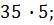 32 ∙ 50;32 ∙ 500;32 ∙ 25;32 ∙ 250;32 ∙ 2500;32 ∙ 11;32 ∙ 101;32 ∙ 111;32 ∙ 1001;3,2 ∙ 1,1;0,32 ∙ 10,1;3,25 ∙ 1,11;0,325 ∙ 1001;75 : 25;750 : 250;7500 : 2500;75000 : 25000;7500000 : 250000;55 : 5;5555 : 55;555555 : 555;55555555 : 5555;505505 : 505;Мотивация практической необходимости введения противоположных чисел.Построить точки, симметричные точкам А(–4), В(7), С (–4,5), О (0) относительно начала координат.Какое число соответствует середине отрезков АА1, ВВ1, СС1?Комментарий учителя. Учащиеся должны справиться с этим заданием и получить ответ. Теперь учителю остается добавить, что такие числа, как 4 и –4 (7 и –7; –4,5 и 4,5) , называются противоположными числами. Чтобы попасть из точки О в точки с координатами 4 и –4, надо пройти одинаковые расстояния, но в противоположных направлениях. Говорят, что число 4 противоположно числу –4, а число –4 противоположно числу 4.Работа с учебником, групповая работа. Учащимся предлагается заполнить таблицу, характеризующую противоположные свойства предметов или явлений.Выполнение упражнений по учебнику ( с записью на доске): №№ 910,911 (а,б,д), 912 (б), 917 (а,б,в).№910. Найдите числа, противоположные числам:– 276; 124; – 321; 62; 9; – 1; 1; – 7,8; – 9; 0,5; 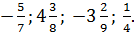 №911 (а,б,д). Поставьте вместо * такое число, чтобы получилось верное равенство:а) – (– 80) =*;б) 3,5 = – *;д) –( – 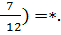 №912(б). Найдите значение выражения:k, если – k= 27; –35; 7,1; –6,9; 80; –90; 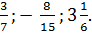 №917 (а,б,в). Какие целые числа расположены на координатной прямой между числами:а) –8 и –5;б) –3 и 0;в) –2 и 2.Работа с мотивированными учащимися.Какое число противоположно сумме чисел 7,2 и 18; разности чисел 6 и 5,2; произведению чисел 0,3 и 0, 8; частному 56 и 0,8?На фирме работают 800 человек. Мужчины составляют 75% всех работающих. Сколько женщин на фирме? Ответ: 200.Какие значения ( положительные, отрицательные или нуль ) может принимать выражение – (–а)? Ответ: любые.От моего дома до музыкальной школы 2,4 км. Обычно я хожу туда пешком со скоростью 4 км/ч. Сколько времени я сэкономлю, если поеду трамваем, который идет по тому же пути со скоростью 24 км/ч? Ответ: 0,5 ч.Тест по вариантамРекомендовано домашнее задание: п.27, уметь отвечать на вопросы на стр. 162, №927, 930.Подведение итогов урока.Ребята! Вы сегодня много работали! Хорошо работали!Обратите внимание, как может быть прекрасна и удивительна математика!Как она одновременно может быть сложна, проста, очевидна и, в то же время, увлекательна!Математика, как никакая другая наука, дает яркое и ясное изображение действительности, изображение окружающего нас мира!Данное понятиеПротивоположное понятиеТепло…Свет…Добро……Северный полюс…Отталкивание…Отрицательные числаВариант 1Вариант 21.Какие их чисел являются противоположными?а) 3 и ;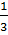 б) 3 и ;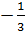 в) 3 и –3;г) 3 и 0,3.1.Какие их чисел являются противоположными?а) 6 и ;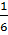 б) 6 и ;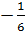 в) 6 и –6;г) 6 и 0,6.2. Расположите числа 2,3; – –2,5; 0; –2,3 по убыванию.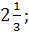 2. Расположите числа 2,3; – –2,5; 0; –2,3 по возрастанию.3.Найдите длину отрезка, соединяющего точки 2а и –2а.3.Найдите длину отрезка, соединяющего точки а и –2а.